Unit 4 Quiz 1: Medieval ChurchThis is a class copy!  Use the answer sheet.Instructions: For questions 1-4, select the CORRECT and BEST word for the definition/description in the question.  Which of the following is a yearly tax paid to the church, traditionally as 1/10th of newborn animals and harvested crops?A. Fee			 B. Tithe	 	C. Catholic	D. Bishopric		 E. Missionary 		F. MonkThis is the religion that dominated Europe in Medieval times:A. Judaism		 B. Monk	 	C. Hinduism	D. Islam		 E. Roman Catholic 	F. TitheThese are the people that spread the word of God in Medieval times; they converted Pagans to Christianity and helped to unify Europe:A. Nun			 B. Kings	 	C. Monk	D. Missionaries	 E. Scribes		F. TitheThis is the name for a group of Christian communities (parishes) under authority of a bishop:A. Bishopric		 B. Monastery	 	C. Parish	D. Convent		 E. Cathedral 		F. ChurchInstructions: For questions 5-10, read the passage and match the numbered blank with one of the words in the word bank below.	In Medieval times, (5) ____________, the men who gave up everything to devote their lives to God, would live and work in a (6) ______________; they were responsible for many tasks including silent prayer, education of the public, and physical labor to maintain the monastery.  Similarly, (7) _____________ were women who devoted their lives to serving God by living and working in a (8) _____________ which was led by an (9) _____________.  Both the men and women lived a (10) ______________ life following the rules set by an abbot called Benedict.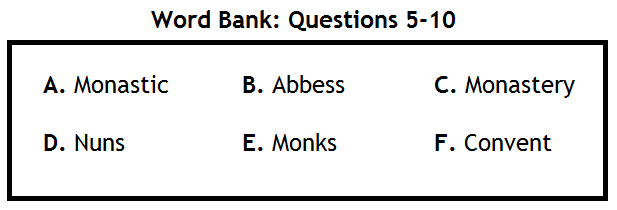 Instructions: For questions 11-15, match the numbered blank with one of the words in the word bank below.  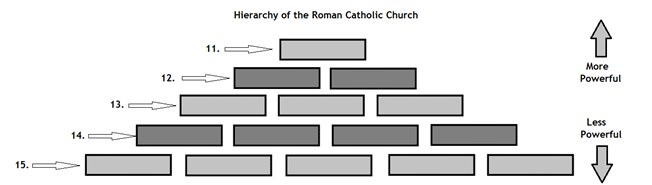 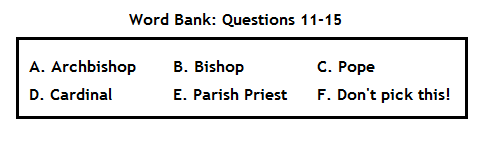 